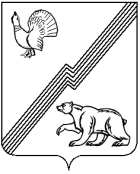 ГЛАВА ГОРОДА ЮГОРСКАХанты-Мансийского автономного округа-ЮгрыПОСТАНОВЛЕНИЕот 20.03.2024                                                                                                № 18-пгО проведении публичных слушанийпо проекту отчета об исполнении бюджетагорода Югорска за 2023 годВ соответствии с Федеральным законом от 06.10.2013 № 131–ФЗ                     «Об общих принципах организации местного самоуправления в Российской Федерации», Порядком организации и проведения публичных слушаний в городе Югорске, утвержденным решением Думы города Югорска                            от 23.03.2017 № 24:1. Назначить по инициативе главы города Югорска публичные слушания по проекту отчета об исполнении бюджета города Югорска                   за 2023 год.2. Провести публичные слушания по проекту отчета об исполнении бюджета города Югорска за 2023 год 15.04.2024 в 18.00 в административном здании по адресу: Ханты-Мансийский автономный округ - Югра, Тюменская область, г. Югорск, ул. 40 лет Победы, д. 11, 4 этаж, зал заседаний № 1                (410 кабинет).	3. Утвердить состав организационного комитета по подготовке и проведению публичных слушаний по проекту отчета об исполнении бюджета города Югорска за 2023 год (далее - организационный комитет) (приложение).4. Установить что, предложения и замечания по проекту отчета об исполнении бюджета города Югорска за 2023 год с указанием фамилии, имени, отчества (последнее – при наличии), даты рождения, адреса места жительства и контактного телефона жителя муниципального образования, внесшего предложения (замечания) по обсуждаемому проекту, представляются в организационный комитет в срок до 11.04.2024:- в письменной форме по адресу: Ханты-Мансийский автономный округ – Югра, Тюменская область, г. Югорск, ул. 40 лет Победы, д. 11, 3 этаж, кабинет 306;- в форме электронного документа на адрес электронной почты: kazna@ugorsk.ru;- посредством официального сайта органов местного самоуправления города Югорска в информационно-телекоммуникационной сети «Интернет»: admugorsk.ru;- посредством ресурсов федеральной государственной информационной системы «Единый портал государственных и муниципальных услуг» (далее – Единый портал): https://pos.gosuslugi.ru/lkp/.5. Определить ответственным за размещение на Едином портале материалов публичных слушаний с использованием личного кабинета органа местного самоуправления в соответствующем разделе платформы обратной связи Единого портала Смирнова А.А., начальника отдела автоматизации и информатизации департамента финансов администрации города Югорска. 	6. Опубликовать настоящее постановление, проект отчета об исполнении бюджета города Югорска за 2023 год в официальном печатном издании города Югорска, разместить на официальном сайте органов местного самоуправления города Югорска, Едином портале.	7. Контроль за выполнением постановления возложить на директора департамента финансов администрации города Югорска И.Ю. Мальцеву.Глава города Югорска                                                                  А.Ю. ХарловПриложениек постановлению главы города Югорскаот 20.03.2024 № 18-пг Состав организационного комитета по подготовке и проведению публичных слушаний по проекту отчета об исполнении бюджета города Югорска за 2023 годМальцева Ирина Юрьевна – директор департамента финансов администрации города ЮгорскаБушуева Надежда Павловна – заместитель директора департамента – начальник бюджетного управления департамента финансов администрации города ЮгорскаПервушина Тамара Александровна – заместитель директора    департамента – начальник управления бюджетного учета, отчетности и казначейского исполнения бюджета департамента финансов администрации города ЮгорскаГущина Ирина Анатольевна – заместитель директора департамента –начальник отдела доходов департамента финансов администрации города ЮгорскаЛепеева Юлия Петровна – начальник отдела сводного бюджетного планирования бюджетного управления департамента финансов администрации города ЮгорскаКамалетдинова Наиля Каримовна – заместитель председателя общественного совета при администрации города Югорска в сфере бюджетных правоотношений (по согласованию)Барашкова Анастасия Петровна – председатель региональной общественной организации «Творческое объединение «Мастерская праздника» Ханты – Мансийского автономного округа – Югры, член общественного совета при администрации города Югорска в сфере бюджетных правоотношений (по согласованию).